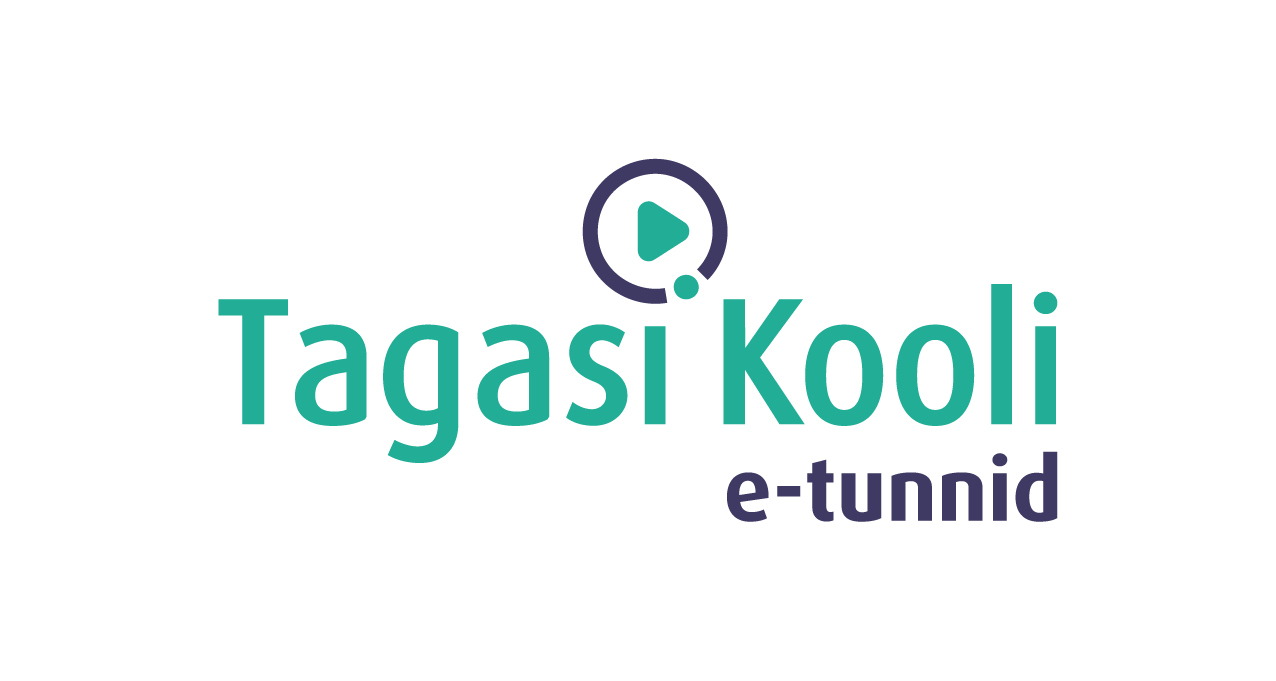 Tööleht “Kas kõigil inimestel on samasugune vaimne tervis?”Kasuta töölehte nii: enne otseülekannet seleta lahti mõistedotseülekande ajal küsi esinejalt küsimusi  pärast otseülekannet täida töölehtENNE OTSEÜLEKANDE VAATAMIST SELETA LAHTI MÕISTEDKas individuaalselt või pinginaabriga koos proovi oma sõnadega lahti seletada, mida sinu arvates järgmised sõnad tähendavad.EELARVAMUS – ___________________________________________________________________ _________________________________________________________________________________EMPAATIA – _______________________________________________________________________________________________________________________________________________________VAIMNE TERVIS – __________________________________________________________________________________________________________________________________________________OTSEÜLEKANDE AJAL KÜSI KÜSIMUSISelleks, et saada vastuseid enda jaoks olulistele küsimustele, saad otseülekande ajal esinejale küsimusi esitada. Selleks ütle oma küsimus õpetajale, kes selle esinejale edastab. OTSEÜLEKANDE JÄREL TÄIDA TÖÖLEHEDAll on välja toodud kaks töölehte. Alusta esimesest ning nädala jooksul lõpeta ka teine tööleht. Töölehtede eesmärk on lasta sul endasse süüvida ning aru saada, kellega saad oma muredest rääkida ning mis tegevused aitavad sul end murede ja halva enesetunde korral paremini tunda.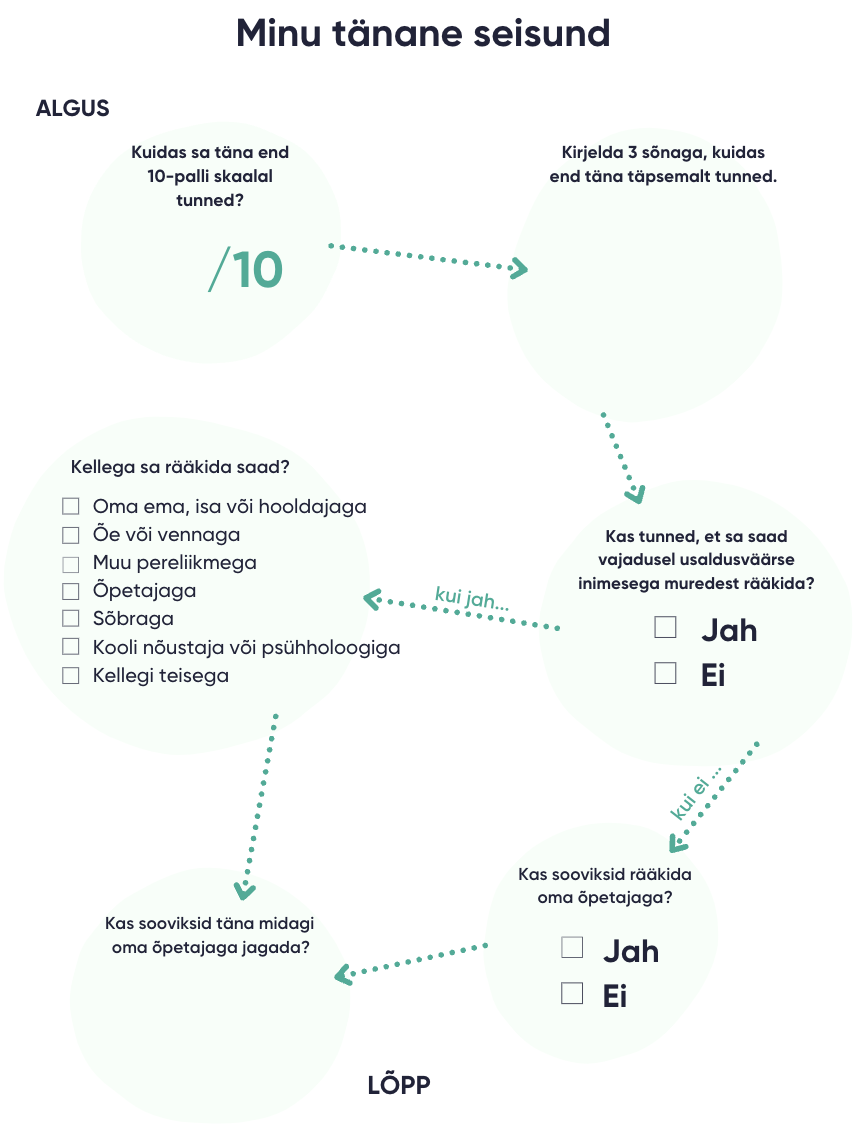 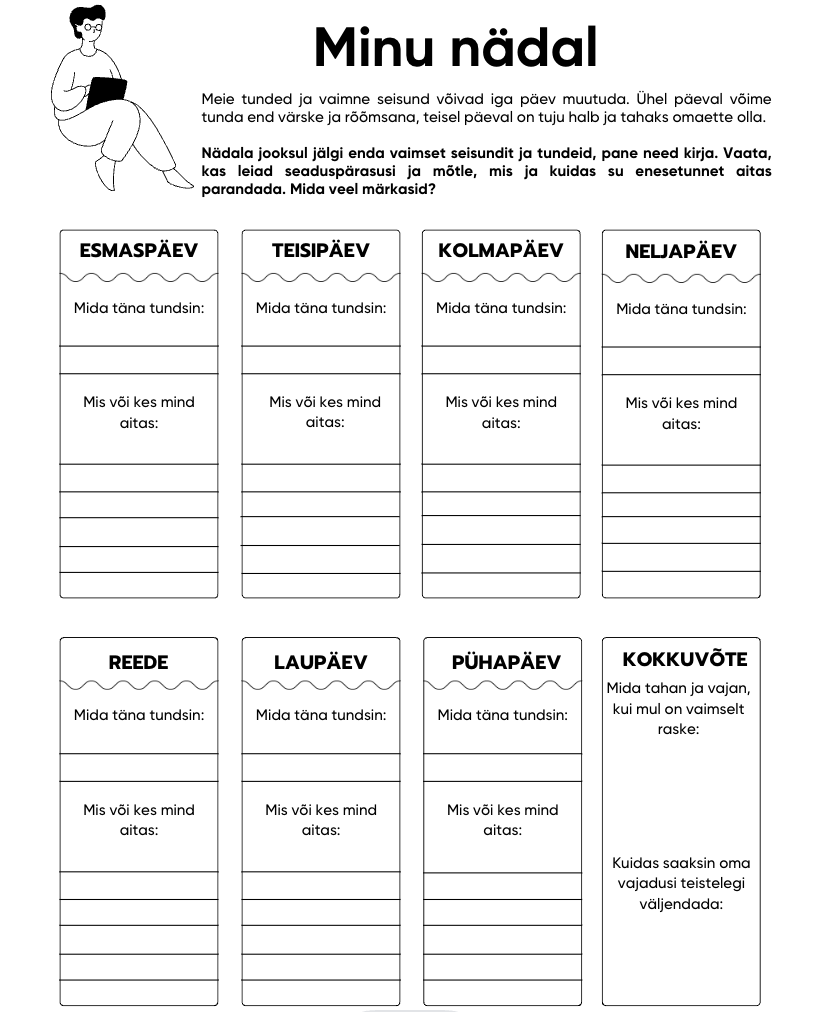 